Europass - životopisOsobní údajeJméno a příjmeníBydliště Kontaktní adresaTelefon E-mailStátní příslušnost Datum narozeníPohlavíSoučasné zaměstnání /profese Pracovní zkušenostiObdobíPovolání nebo vykonávanáfunkceHlavní pracovní náplň a oblastiodpovědnostiNázev/jméno a adresazaměstnavatele Obor činnosti či odvětvíPhDr. Mgr. Zdeněk HavlíčekVančurova 370, 54301 Vrchlabí, česká republikaJiráskova 1A, 60200 Brno, Česká republika Mobilní telefon: +420603209789zhavlicek@centrum.cz, zdenek.havlicek@gmail.com, zdenek.havlicek@icloud.comČR17. dubna 1978 mužskéExterní lektor právnické angličtiny a francouzštiny, překladatel a tlumočníkOd roku 2013Externí lektor odborných kurzůVýuka v rámci specializovaných kurzů a mezinárodních projektů se zaměřením na mezinárodní justiční spolupráci ve specifických oblastech právaJustiční akademie České republiky Vzdělávání justičních pracovníkůObdobí Povolání nebo vykonávanáfunkceHlavní pracovní náplň a oblastiodpovědnostiNázev/jméno a adresazaměstnavatele Obor činnosti či odvětvíOd roku 2008Externí lektor právnické angličtinyVíce než osm let zkušeností s přípravou sylabů a výukou kurzů právnické angličtiny určených pro justiční pracovníky (soudce, asistenty soudců a státní zástupce)Justičná akadémia Slovenskej republiky Vzdělávání justičních pracovníkůObdobí Povolání nebo vykonávaná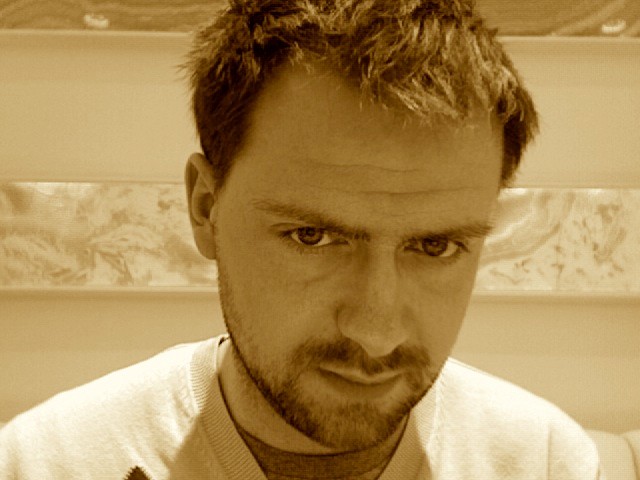 funkceHlavní pracovní náplň a oblastiodpovědnostiNázev/jméno a adresazaměstnavatele Obor činnosti či odvětvíOd roku 2010Externí lektor právnické francouzštiny a angličtinyVíce než šest let zkušeností s přípravou sylabů a výukou kurzů právnické francouzštiny a angličtiny určených pro zaměstnance KVOP, včetně průběžného hodnocení dosaženého pokrokuKancelář veřejného ochránce práv (KVOP)Výuka specializovaných kurzů pro zaměstnance KVOPObdobí Povolání nebo vykonávanáfunkceHlavní pracovní náplň a oblastiodpovědnostiNázev/jméno a adresazaměstnavatele Obor činnosti či odvětvíOd roku 2010Externí lektor právnické angličtinyVíce než šest let zkušeností s přípravou sylabů a výukou kurzů právnické angličtiny určených pro zaměstnance UMPOD, včetně průběžného hodnocení dosaženého pokrokuÚřad pro mezinárodněprávní ochranu dětí (UMPOD) Výuka specializovaných kurzů pro zaměstnance UMPODObdobí Povolání nebo vykonávanáfunkceHlavní pracovní náplň a oblastiodpovědnostiNázev/jméno a adresazaměstnavatele Obor činnosti či odvětvíOd roku 2009Externí překladatel právnických a soudních textů a rozhodnutí Externí tlumočník odborných konferencí, seminářů a jednáníVíce než sedm let zkušeností s překladem odborných textů a smluv, včetně soudních rozhodnutí a nálezů pro nejvyšší soudní orgány ČRVíce než sedm let zkušeností se simultánním i konsekutivním tlumočením odborných konferencí, seminářů a jednání pro nejvyšší soudní orgány ČRÚřad pro mezinárodně právní ochranu dětí, Ústavní soud ČR, Kancelář veřejného ochránce práv, Nejvyšší správní soud ČR, Nejvyšší soud ČRPřekladatelství a tlumočnictvíObdobí Povolání nebo vykonávanáfunkceHlavní pracovní náplň a oblastiodpovědnostiNázev/jméno a adresazaměstnavatele Obor činnosti či odvětvíOd roku 2008Externí lektor právnické angličtiny a francouzštiny pro advokátní kanceláře a právní oddělení soukromých společnostíVíce než osm let zkušeností s přípravou sylabů a vedením kurzů odborné právnické angličtiny a francouzštiny pro advokátní kanceláře a právní oddělení soukromých společnostíHVH legal s.r.o., Elvenpor s.r.o., Public Market Advisory s.r.o., OHL ŽS a.s. Příprava a výuka specializovaných kurzůObdobí Povolání nebo vykonávanáfunkceHlavní pracovní náplň a oblastiodpovědnostiNázev/jméno a adresazaměstnavatele Obor činnosti či odvětví2006 – 2010Student doktorského studijního programu a odborný asistent na Katedře mediálních studií a žurnalistiky, Fakulta sociálních studií, Masarykova univerzita v BrněVýuka kurzů z oblasti vytváření zpráv, teorie nastolování agendy a role novinářů při informování o tématech rozvojové pomoci a zemích třetího světaMasarykova univerzita v Brně, Fakulta sociálních studií Vzdělávání – univerzitaObdobí Povolání nebo vykonávanáfunkceHlavní pracovní náplň a oblastiodpovědnostiNázev/jméno a adresazaměstnavatele Obor činnosti či odvětvíOd roku 2000 Překladatel a tlumočníkPřeklad textů z různých oborů a odvětví, specializace na právo, umění, architekturu a společenské vědy (sociologie, politologie či mediální studia)Tlumočník při příležitosti konání kulturních akcí (výstav či vernisáží) a konferencí Mezi klienty patří významné soukromé společnosti, advokátní kanceláře, profesní sdružení, neziskové organizace, architektonická studia i vysoké školy. Podrobnější reference poskytnu na vyžádání.OSVČPřekladatelství a tlumočnictvíObdobí Povolání nebo vykonávanáfunkceHlavní pracovní náplň a oblastiodpovědnostiNázev/jméno a adresazaměstnavatele Obor činnosti či odvětvíVzdělání, odborná příprava a školeníObdobí Dosažená kvalifikaceHlavní předměty / profesnídovednostiNázev a typ organizace, která poskytla vzdělání, odbornoupřípravu či kurzÚroveň vzdělání v národní nebo mezinárodní klasifikaciObdobí Dosažená kvalifikace Hlavní předměty / profesnídovednostiNázev a typ organizace, která poskytla vzdělání, odbornoupřípravu či kurzÚroveň vzdělání v národní nebo mezinárodní klasifikaciObdobí Dosažená kvalifikace Hlavní předměty / profesnídovednostiNázev a typ organizace, která poskytla vzdělání, odbornoupřípravu či kurzÚroveň vzdělání v národní nebo mezinárodní klasifikaciObdobí Dosažená kvalifikaceHlavní předměty / profesnídovednostiOd roku 2000Lektor anglického a francouzského jazykaFiremní i soukromá výuka v obecných i odborných jazykových kurzech, výuka přípravných kurzů ze zkouškámMezi klienty patří významné soukromé společnosti, profesní sdružení, neziskové organizace, architektonická studia i vysoké školy. Podrobnější reference poskytnu na vyžádání.OSVČVýuka jazyků2007PhDr.Státní rigorózní zkouška v oboru mezinárodní vztahyRigorózní práce: Konvent o budoucnosti Evropy: od debatního klubu k ústavodárnému shromážděníUniverzita Karlova v Praze Fakulta sociálních vědStátní rigorózní zkouška2003 – 2006Mgr.Magisterský navazující program Mezinárodní vztahy a evropská studia – státní závěrečná zkouška složena dne 21. 6. 2006, diplomová práce na téma Evropský konvent – cíle, jednání, analýza výstupůMasarykova univerzita v Brně Fakulta sociálních studiíMagisterský diplom1999 – 2003Bc.Bakalářský studijní program Mediální a komunikační studia, obor Mediální studia a žurnalistika – Mezinárodní vztahy a evropská studia – bakalářská státní závěrečná zkouška složena v červnu 2002, bakalářská práce na téma Události versus Televizní noviny – analýza formálních a obsahových postupůMasarykova univerzita v Brně Fakulta sociálních studiíBakalářský diplom1996 – 2001Mgr.Magisterský studijní program, obor anglický jazyk – francouzský jazyk – státní závěrečná zkouška složena dne 25. 9. 2001, diplomová práce na téma Enseignement de la prononciation, problèmes des apprenants tchèques (práce z francouzské fonetiky založená na výzkumu a aplikované lingvistice)Název a typ organizace, která poskytla vzdělání, odbornoupřípravu či kurzÚroveň vzdělání v národní nebo mezinárodní klasifikaciSchopnosti, znalosti adovednostiMateřský jazykJiné jazyky Sebehodnocení Evropská úroveň (*)Anglický jazyk Francouzský jazykMasarykova univerzita v Brně Pedagogická fakultaMagisterský diplomČeský jazyk(*) Společný evropský referenční rámec pro jazykyOrganizační schopnosti adovednostiPočítačové znalosti adovednosti Řidičský průkaz Doplňující informaceOrganizační dovednosti, schopnost přijímat relevantní rozhodnutí, schopnost plánovat a řídit projekty, schopnost pracovat v multikulturním prostředí, silné analytické dovednostiMac OS X, iWork – Pages, Numbers, Keynote; MS Office for Mac, NeoOffice, Safari, Firefox); Adobe (Acrobat, Photoshop, Illustrator); SPSSSkupina BMezi mé záliby patří jóga, studium jazyků, cestování po odlehlých koutech Afriky a Asie, četba děl české, anglické a francouzské literatury, studium moderních komunikačních metod, filmové a divadelní umění, mezinárodní vztahy, EU a evropská integrace, novinářská etika, překlady, tlumočení, architektura a design, grafický design, reklama a mediální studiaPorozuměníPorozuměníPorozuměníPorozuměníMluveníMluveníMluveníMluveníPsaníPsaníPoslechPoslechČteníČteníÚstní interakceÚstní interakceSamostatný ústní projevSamostatný ústní projevENC2ENC2ENC2ENC2ENC2FRC2FRC2FRC2FRC2FRC1